                           Викторина «Весеннее настроение»как форма организации   игрового взаимодействия родителей и детей.Цель: развитие детско-родительских отношений, сохранение семейных ценностей и традиций.Задачи:Создавать условия для передачи знаний и опыта в области познания окружающего мира от родителей детям.Приобщать детей и родителей к активной жизненной позиции и творчеству.Способствовать развитию коммуникативной культуры, навыков общения и сплоченности.Участники: родители воспитанников,  воспитанники подготовительной группы (болельщики и группа поддержки), педагоги ДОО, педагог –психолог ДОО.Во время мероприятия команды прошли испытания в 8 раундах. Задания раундов помогли продемонстрировать знания о весне, весенних приметах и признаках, первоцветах, традиционных праздниках весны. Кроме того команды соревновались в знании песен, содержащих названия цветов, сочиняли стихи на весеннюю тематику, определяли ароматы, вспоминали пословицы и поговорки. А напоследок всех ждали зажигательные танцы!                                              Ход мероприятияПедагог1:  Здравствуйте, уважаемые взрослые. Сегодня и сейчас в нашей группе мы проведем викторину  тема «Весеннее настроение»Участниками этой игры будут  наши родители им предстоит проявить смекалку, находчивость и фантазию , а ребята болельщиками и группой поддержки. Педагог 2: Задания надо внимательно слушать, обсуждать  задания вполголоса, чтобы не мешать другой команде. За каждый правильный ответ будет выдаваться фишка. В конце игры мы определим, какая из команд станет победителем.Для этого вы уже  разделились на 2 команды ,настало время узнать  название команд, их девиз.                                      Первый раунд «Разминка»                                           «Вопросы»  для команды № 1Сколько дней продолжается календарная весна (92)Какой сок собирают весной (берёзовый)Назовите весенние знаки зодиака (рыбы, овен, телец)Назовите первый весенний цветок (подснежник)Какой заяц был в книге Л. Кэрролла «Алиса в стране чудес» ? (мартовский)каких птиц называют вестниками весны? (грачи, скворцы, жаворонки7.Назовите картину А. Саврасова о вестниках весны («Грачи прилетели»)                                     «Вопросы» для команды № 2     8.Что любил поэт Ф. Тютчев в начале мая? (грозу)      9.Праздник «Проводы зимы» по другому называется?.. (масленица)      10.Какое дерево весной дятла поит? (береза)11.Название какого растения говорит, где оно живет? (подорожник)12.Весной или летом цветет сирень? (весной)13.Дерево - символ нашей Родины (береза )14.Какая ягода бывает черной, красной, белой (смородина)Пока жюри обсуждает  кто выиграл этот конкурс, наши ребята прочитают  для вас стихи.Весна, это время когда природа просыпается от спячки. Тает снег, бегут ручейки, перелетные птицы возвращаются из дальних стран, а животные меняют свои зимние шубки на летние. Но самое прекрасное и завораживающее зрелище это распускающаяся  зелень и цветы.                        Второй раунд: «Весенний вальс цветов»Весна очень романтичное время года, когда большинство людей переполняет любовь и вам , уважаемые родители мы предлагаем отгадать  загадки про цветы, которые представлены в нашей презентации.                              Третий раунд «Весенняя поэзия»Сейчас каждая команда получит листочек со словами – рифмами. Ваша задача в течение 2 минут написать стихотворение, употребляя данные рифмы.                      Четвертый раунд  «А не спеть ли нам песню»О цветах поется во многих песнях  и наш следующий раунд  «А не спеть ли нам песню». В течение одной минуты, вам надо вспомнить песни в которых есть названия  цветов.         Музыкальная пауза песня «Хорошее настроение» Л. Гурченко.А наши ребята подготовили музыкальный сюрприз, для вас дорогие мамы. Они исполнят песню, от которой у всех нас поднимется настроение. Исполняется песня «Хорошее настроение» Л. Гурченко.                              Пятый раунд «Зашифрованные послания»Пока мы пели песню, к нам пришло множество сообщений из разных стран.1. Две ноги плохо, а одна хуже    (Одна голова хорошо, а две лучше)2.   Враги не познаются в счастье.   (Друзья познаются в беде.)3.На милиционере валенки мокнут. ( На воре шапка горит) 4.Лысина- мужское безобразие. (Коса –девичья краса)5. Борщ соусом поправишь. (Кашу маслом не испортишь) 6. Уйти от новой стиральной машины. ( Остаться у разбитого корыта)                               Шестой раунд «Ароматы весны»Весна это время года, когда распускаются цветы, и она  всегда наполнена множеством ароматов. Для участия в этом конкурсе , мы подготовили 6 потри аромата ,для каждой команды. Надо завязать глаза и надеется только на свое обоняние.  Приглашаем из каждой команды по 3 человека.             Седьмой раунд «Дамская сумочка» «Конкурс капитанов»«Конкурс капитанов» приглашаем капитанов выйти к нам. Сейчас мы узнаем, сколько полезного и нужного находится в дамской сумочке. Капитаны по очереди должны найти название предметов, которые можно встретить в дамской сумочке. ОДВРБДПОМАДАРУРПБЦНИТКИОТВПАМЛАКДОЭМДУХИИАРГНРЖЩКРЕМШРМАКЛЮЧИЛЛАЧЕКВГДРОАЗАКОЛКАОРАКОЛЬЦОКЛРОПРУЧКАОПНаша викторина подходит к концу. И нас ожидает последний Раунд «Весенняя дискотека». Задача каждой команды перетанцевать команду соперника.                     Восьмой раунд «Весенняя дискотека»                             Подведение итогов, награждение.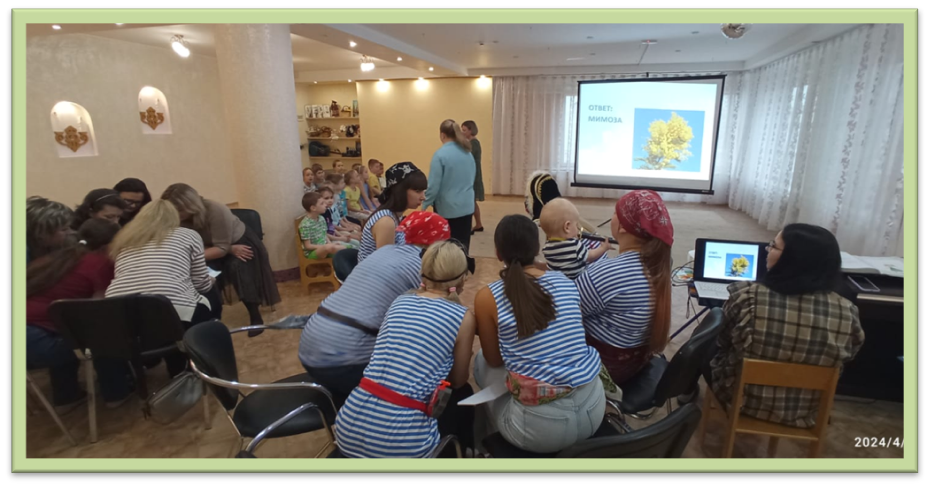 Цветы-красотыПрекрасна- опаснаВеет-греетРучьи - грачиМетель-капельВесна-краснаСлезы – грезыСкворец - молодец